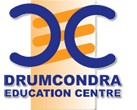 Request to transfer mode of delivery of Summer Course 2021 from Face-to-Face to Video ConferencingCourse Name			_____________________________________________________Year approved                            _______________________________________________________Course Provider		____________________________________________________Course Provider Email Address ____________________________________________________Course Provider Contact Telephone   _______________________________________________Course Date			_____________________________________________________The above course was approved to run as a face-to-face course for Primary School teachers in summer 2020 or 2021.     (Please circle relevant year).  I hereby notify Drumcondra Education Centre that due to current health and safety restrictions, the course will now be delivered remotely through video conferencing.The delivery of the course will be in compliance with the requirements outlined in the communication to Course Providers issued by Drumcondra Education Centre on January  20th 2021 and those outlined in the Providers’ Hand Book.  This includes adherence to GDPR and other online safety requirements.On behalf of the Course Provider	_________________________	Date	_________Name (Please Print)			_________________________Completed forms must be submitted electronically to Drumcondra Education Centre at the following address: summercourses@ecdrumcondra.ie. Please see relevant dates in communication document which accompanies this form.Regretfully, late applications will not be accepted or processed.